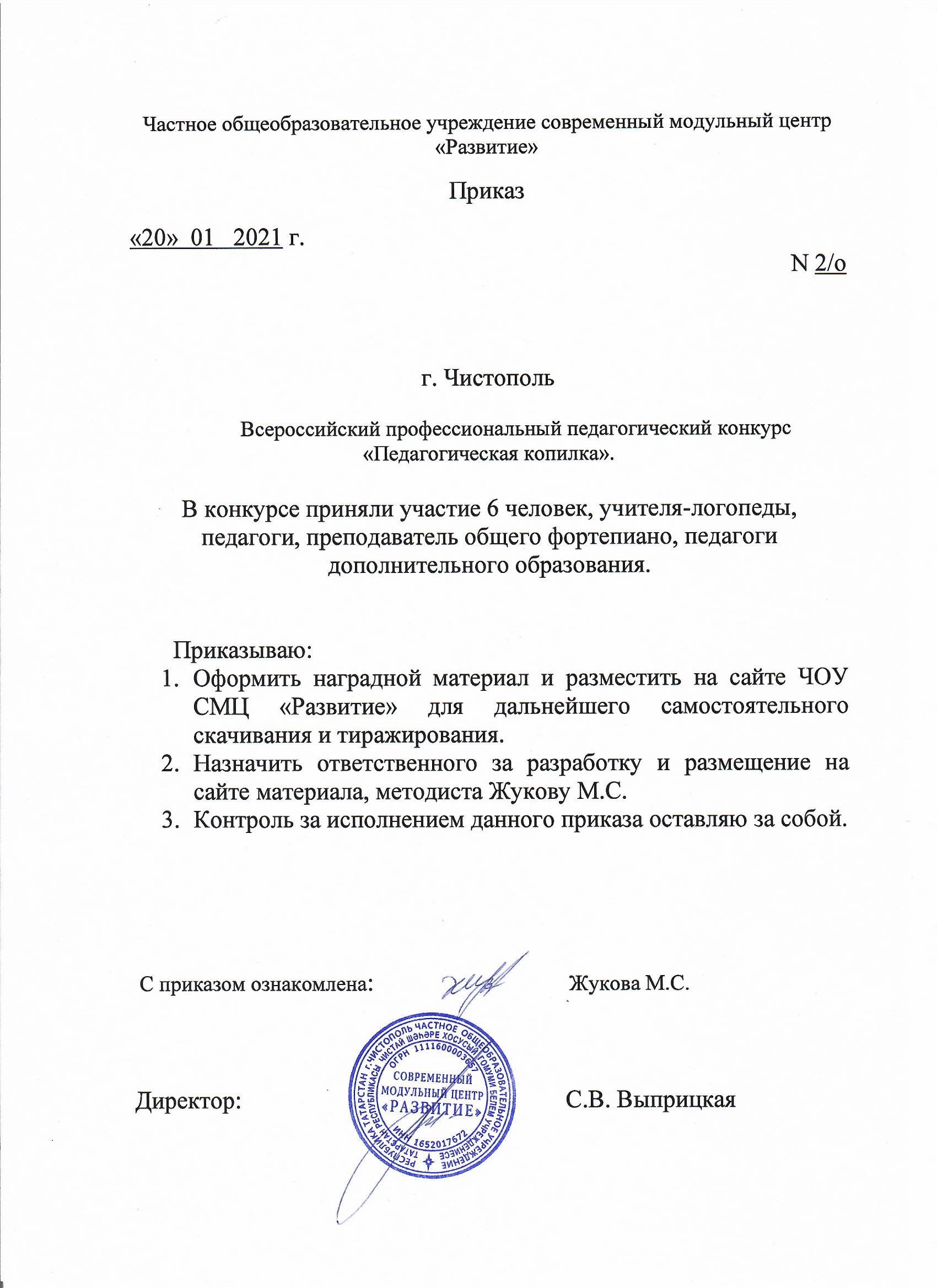 ПротоколВсероссийский профессиональный педагогический конкурс «Педагогическая копилка»№ФИОучастникавозрастНазвание работыОбразовательноеУчреждение, городЭлектронный адресЭлектронный адресМестоНоминация «Дошкольное образование»Номинация «Дошкольное образование»Номинация «Дошкольное образование»Номинация «Дошкольное образование»Номинация «Дошкольное образование»1Шарафутдинова Алсу Федаилевна Мякина Эльвина РустамовнаУчителя-логопедыРабочая программа дополнительного образования «Грамотейка» для детей 6-7 летМБДОУ «Детский сад №120 комбинированного вида» Советского района г.Казаниmiss.sadykowa2017@yandex.rumiss.sadykowa2017@yandex.ru1 МЕСТО2Куличкова Ксения АлександровнапедагогМетодические рекомендации к лепбуку «Важный автобус» (правила дорожного движения»МБУДО «Центр внешкольной работы» Авиастроительного района г.КазаниLitleKsy@mail.ruLitleKsy@mail.ru2 МЕСТОНоминация «Дополнительное образование»Номинация «Дополнительное образование»Номинация «Дополнительное образование»Номинация «Дополнительное образование»Номинация «Дополнительное образование»Номинация «Дополнительное образование»Номинация «Дополнительное образование»Номинация «Дополнительное образование»3Федотова Рамзия ФаритовнаПреподаватель общего фортепианоПрограмма «Общее фортепиано»МБУ ДО Детская школа искусств Черемшанского муниципального района РТМБУ ДО Детская школа искусств Черемшанского муниципального района РТfefafa11@mail.ru2 МЕСТО4Ерохина Ольга АлександровнапедагогАдаптированная дополнительная общеобразовательная программа социально-педагогической направленности для детей с нарушением речи «ИГРЫ ДЛЯ ТИГРЫ»МБУДО «Центр внешкольной работы» Авиастроительного района г.КазаниМБУДО «Центр внешкольной работы» Авиастроительного района г.Казаниolterio@mail/ru1 МЕСТО5Богданова Светлана Николаевнапедагог дополнительного образованияДополнительная общеобразовательная общеразвивающая программа Chess.AdvancedМБУДО «Центр детского творчества» Ново-Савиновского района, г.КазаньМБУДО «Центр детского творчества» Ново-Савиновского района, г.Казаньlana9295@mail.ru